Отдел образования Верхнебуреинского муниципального районаТема: «Такие разные…деньги»Исследовательская работа по предмету: «Финансовая грамотность» Выполнил: Каржевский Данил, ученик 6 класса МБОУ СОШ № 2.                                                        Научный руководитель: Олифирова Е.А., учитель истории и права МБОУ СОШ № 2.Чегдомын 2019Содержание:Введение…………………………………………………………………………..31. Сущность, история возникновения и изготовления денег……………….…42. Современные технологии защиты денежных знаков от подделки………...63. Защита денежных знаков на примере купюр США, Въетнама, Украины и России………………………………………………………………………….….9Заключение………………………………………………………………………12Список использованных источников…………………………………………..13ВведениеДе́ньги — всеобщий эквивалент, служащий мерой стоимости любых товаров и услуги способный непосредственно на них обмениваться. Деньги – уникальный феномен, присущий только человеческому обществу. Ни одна обезьяна не отдаст вам свой банан за кусочек бумаги. Ценность денег, как средства обращения, заключается в их покупательной способности. Покупательная способность не обязательно обусловлена их действительной стоимостью, например, стоимостью золота, из которого деньги изготовлены или на которое они легко и гарантированно могут быть обменены (золотой запас). Она определяется доверием держателей денежных средств.Ну, а доверие покупателей и продавцов легко обмануть, с помощью фальшивых денег, поэтому любое государство заинтересовано в защите своих денежных средств.Это тема очень заинтересовала меня, после изучения средств защиты банкнот Банка России.Захотелось проверить, а как защищены банкноты других стран?Цель работы - характеристика уровней защиты денежных знаков от подделки. Цель конкретизируется через постановку следующих задач:- определить сущность и дать исторический обзор возникновения денег;- рассмотреть способы защиты их от подделки, - сравнить защиту денежных банкнот разных стран.Объект исследования – деньги России, США, Въетнама и Украины.Предмет исследования – использованные технологии защиты.Методологическую основу нашего исследования составили такие методы, как исторический и сравнительный.Сущность, история возникновения и изготовления денегСуществует две концепции происхождения денег:Первая — происхождение денег как результат соглашения между людьми, убедившимися в том, что для передвижения стоимостей в меновом обороте необходимы специальные посредники.Вторая — деньги появились в результате эволюционного процесса, который независимо от воли людей привел к тому, что некоторые предметы выделились из общей массы и заняли особое место посредника в акте обмена.В соответствии с концепцией определяется и сущность денег. По рационалистической концепции деньги — это искусственная социальная условность, продукт правопорядка, экспериментальная теоретическая конструкция. Эволюционная концепция сущности основана на товарной природе денег, из которой следует, что деньги — это особый товар служащий всеобщим эквивалентом.Поскольку деньги обладают двумя свойствами — стоимостью и потребительской стоимостью — можно говорить о следующем.Происхождение денег связано с тем, что всякий товар обладает потребительной стоимостью и стоимостями, которые находятся друг с другом в противоречивом единстве. При этом потребительная стоимость характеризует вещественные свойства товара, позволяющие удовлетворять соответствующие потребности, а стоимость — общественное свойство товара как части общественного богатства. Потребительная и меновая стоимости существуют как единство противоположностей. Меновая стоимость — это свойство потребительной стоимости, ее способность обмениваться на другие потребительные стоимости, т. е. то количество потребительной стоимости, которое индивид или организованная группа людей (корпорация) согласны обменять на соответствующее количество другой потребительной стоимости.Поскольку стоимость является общественным отношением, она сам по себе в физическом, вещественном виде существовать не может. Ее общественный характер требует выражения в общественно приемлемой и признанной форме. Чтобы стоимость была адекватно представлена в качестве общественного отношения, необходима некая субстанция, которая примет на себя эту функцию. Этой субстанцией и являются деньги.Они представляют стоимость, дающую адекватную форму выражения и существования в обществе, когда она отделяется от потребительной стоимости товара при обмене.1. Простая или случайная форма стоимости, когда один товар А выражает свою стоимость через другой товар Б. Б является эквивалентом для А, А — для Б.2. Полная или развернутая форма стоимости, когда товару А противостоит несколько или множество эквивалентов товара: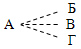 3. Всеобщая форма стоимости А-------Б, когда есть товар С (всеобщий эквивалент), который является посредником между А и Б.4. Денежная форма стоимости. С появлением всеобщего эквивалента (денег) все делится на 2 части: деньги — все остальные товары.Выделившиеся из обмена деньги прошли большую эволюцию. В качестве денег мир использовал товар и металл (золото и серебро).Они стали денежным материалом, так как:обладали определенной однородностью, одинаковым качеством;легко делились (соединялись);концентрируют большую меновую стоимость в небольшом объеме.В зависимости от формы обращения денег выделяют два типа денежных систем: систему металлического обращения и система обращения кредитных денег.2. Современные технологии защиты денежных знаков от подделкиЗащитные признаки делятся на два типа, визуально определяемые и определяемые с помощью средств проверки при увеличении и при специальном освещении в детекторах банкнот. Такое разделение условно, так как многие элементы, видимые при обычном освещении невооруженным глазом, следует подвергать более детальной проверке. Визуально определяемые элементы защиты обычно легко подделываются, поэтому заключение о подлинности купюры можно дать только после изучения элементов специальной защиты.1. Композиционный состав бумаги, на которой печатаются банкноты. Для нее характерны специфическая жесткость, шершавость, хруст при изгибании и полное отсутствие свечения в ультрафиолетовых лучах. 2. Бумажная подложка - тонкий листовой материал, состоящий из растительных волокон, переплетенных и скрепленных между собой силами физико-химического взаимодействия.3. Цветные волокна - видимые волокна различного цветового оттенка, добавленные в подложку при изготовлении банкноты.4. Водяной знак - темное и светлое изображение, видимое на просвет благодаря различной плотности подложки банкноты.5. Защитная нить - тонкая вертикальная полоска шириной 1.0 - 2.0 мм, скрытая в структуре бумаги и видимая на просвет. Различают следующие виды: полимерная - на просвет прозрачная с микротекстом, металлизированная полимерная полоска, покрытая слоем фольги. В проходящем свете непрозрачная, без микротекста. В валюте РФ применяется ныряющая защитная нить, выходящая на поверхность в виде пунктира.6. Микроперфорация - элемент, состоящий из множества сквозных отверстий в бумажной основе банкноты, которые образуют изображение. Его можно увидеть в проходящем свете.Полиграфическая защита1. Высокая печать - способ печати, при котором элементы печатной формы располагаются выше пробельных. Оттиски высокой печати характеризуются наличием двух основных признаков:- контур(абрис) на краях печатных знаков- деформация подложки в местах нанесения печатных знаков.Высоким способом печати наносятся серийные номера.2. Плоская печать - способ печати, при котором элементы печатной формы располагаются выше пробельных. Этот способ обычно используют для печати фоновых сеток, микроузоров. 3. Ирисная печать - вид печати, при которой используется прием плавного перехода цвета в виде ирисовых раскатов. На банкноте наблюдается плавное изменение цвета при переходе от одной краски к другой.Гильоширный рисунок - изображение состоящее из тонких сложнопереплетающихся по определенной закономерности линий, образуют орнаменты, узоры и создают графическое оформление банкнотыМикротекст - шрифт с высотой знаков 0,25 мм и менее. Разрешающая способность глубокой и офсетной печатей позволяет применять микротекст с высотой шрифта 0,2 ммКипп-эффект - скрытое изображение, наносимое на банкноту способом глубокой печати в виде параллельных отрезков, близко расположенных друг к другу. При изменении угла освещения происходит оптический эффект, в результате которого проявляется рисунок 7. Элемент MVC (скрытое муаровое изображение) - изображение цветных полос, возникающее на однотонном поле при изменении угла освещения.Элемент MVC (скрытое муаровое изображение) - изображение цветных полос, возникающее на однотонном поле при изменении угла освещенияФизико-химическая защитаУльтрафиолетовая защита обеспечивается введением в состав красок веществ, обладающих свойствами люминесценции. 2. Магнитная защита обеспечиваются красками, содержащими ферромагнитный пигмент. На российских рублях, например, ферромагнитными свойствами обладает темно-зеленая краска, которой отпечатаны серийные номера в правой верхней части лицевой стороны банкнот.3. Инфракрасная защита – один из наиболее надежных и широко распространенных способов защиты банкнот и ценных бумаг от подделки. Нанесение специальной краски с метамерными свойствами является достаточно сложным и дорогостоящим процессом. Сложной операцией является и совмещение части изображения, нанесенного обычной краской, с изображением, нанесенным специальной краской.Подводя итог, следует отметить, что в настоящее время, всё большее внимание уделяется борьбе с экономическими преступлениями. Фальшивомонетничество – это реальная угроза экономической безопасности всех государств мира, поэтому так много сил брошено на борьбу с ним.Российская практика профилактики подделки денежных знаков в виде банкнот и монеты Банка России в основном направлена на деятельность правоохранительных органов, которые для совершенствования своей работы обращаются к международному опыту в этой сфере. Для того чтобы в Российской Федерации сокращались случаи изготовления и сбыта фальшивых денег, используют методы оповещения населения о признаках, свидетельствующих о подлинности денежных билетов и иных платежных средств.Однако борьба с преступлениями в сфере экономики станет эффективной в том случае, если расследование преступлений будет осуществляться в комплексе с экономическими и социально политическими преобразованиями. 3. Защита денежных знаков на примере купюр США, Въетнама, Украины и РоссииЧтобы проверить какие средства защиты есть у банкнот других стран, я исследовал следующие купюры: 100 рублей, 1 доллар, 1 гривну, 10 000 донгов.Проверяется тип бумаги по внешнему виду и тип печати на ощупь. Для изготовления банкнот чаще используют белую бумагу с многотоновыми водяными знаками и защитными волокнами разных цветов. Волокна должны быть не прессованы и не наклеены, а входить в материал бумаги. На такой бумаге глубокая печать позволяет создавать печатные элементы, воспринимаемые на ощупь. Все купюры при изгибах издают характерный хруст. Доллары США при ощупывании шелестят. Для имитации этих свойств бумаги фальшивую купюру обрабатывают специальными веществами, в самом простом случае лаком для волос. Рубли Российской Федерации и Украинские гривны складывают пополам и при трении обнаруживают шелест и шероховатость всей поверхности. Лицевые стороны Украинской гривны и евро более гладкие и менее шероховатые. Сильно изношенные или помятые банкноты теряют свойство звонкости. В подлинных деньгах цветовой оттенок бумаги делают пропиткой ее краской. Таким образом, цвет оттенка бумаги одинаков на ее поверхности, на незапечатанных участках, и в ее толще. На фальшивой бумаге ее оттенок может быть имитирован надпечаткой. Обнаруживают такую подделку путем соскабливания иглой поверхностного слоя бумаги под увеличением. Банкноты большинства валют печатают на белой бумаге, так как отсутствие люминесценции и белизна бумаги являются трудно-совместимыми качествами обычной бумаги. Бумага денежных знаков обладает свойствами синтетических материалов. Под действием силы растяжения бумага удлиняется и, после снятия нагрузки, медленно восстанавливает первоначальную длину. Качество бумаги банкнот может быть исследовано дополнительно путем выявления степени ее эластичности. Это свойство проверяется путем локального растягивания края банкноты. При этом материал бумаги купюры проверяют на податливость. На подлинной бумаге долларов после такого растяжения край банкноты становится волнистым, наблюдается частичное, медленное восстановление размера в сторону исходного размера.Цветные волокна в бумаге хорошо различимы при естественном освещении, соответствуют цвету и средней длине.Для изготовления купюр используется бумага определенной толщины. На такой бумаге должен образовываться вдавленный рельеф печати, который можно ощутить тактильно. В редких случаях возникает подозрение в правильности толщины бумажной основы, известны случаи использования в фальшивках более толстой бумаги, и ее следует проверить сравнительным анализом. Толщину бумажной основы определяют следующим образом. Берется микрометр, и делаются замеры толщины бумаги банкноты в местах, свободных от рельефных красочных элементов, делается несколько замеров в каждой угловой области банкноты. Результирующую толщину бумаги получают усреднением всех измерений.Рисунок 1 – Степень защиты денежных средствИностранная валюта:Американский доллар 5 степеней защиты из 10Украинская гривна 7 степеней защиты из 10Вьетнамские донги  3 степени защиты из 10.Отечественный рубль – 10 из 10 степеней защиты.  Таблица – 1 «Сравнительная таблица исследования купюр по степеням защиты»В результате, проведенного исследования мы выяснили, что лучше всего защищены наши российские рубли, они имеют все перечисленные нами степени защиты. ЗаключениеВ ходе выполнения исследования нами была достигнута основная цель работы, дана характеристика уровней защиты денежных знаков от подделки. Это нам удалось сделать через реализацию следующих задач:- была рассмотрена сущность исторического феномена возникновения денег;- изучены основные способы защиты от подделки, - проведен анализ защиты денежных банкнот разных стран.Мы выяснили, что выделившиеся из обмена деньги прошли большую эволюцию. В качестве денег мир использовал товар и металл (золото и серебро). Они стали денежным материалом, так как:обладали определенной однородностью, одинаковым качеством;легко делились (соединялись);концентрируют большую меновую стоимость в небольшом объеме.В зависимости от формы обращения денег выделяют два типа денежных систем: систему металлического обращения и система обращения бумажных денег. Металлические деньги подделывают редко из-за больших затрат при их производстве, а вот бумажные подделки можно встретить часто.Для того чтобы защитить свои деньги государства применяют полиграфические и физико-химические средства защиты. Защитные признаки делятся на два типа, визуально определяемые и определяемые с помощью средств проверки при увеличении и при специальном освещении в детекторах банкнот.В результате, проведенного исследования мы выяснили, что лучше всего защищены наши российские рубли, они имеют все перечисленные нами степени защиты. Иностранная валюта: американский доллар 5 степеней защиты из 10; украинская гривна 7 степеней защиты из 10; вьетнамские донги  3 степени защиты из 10; отечественный рубль – 10 из 10 степеней защиты.Список использованных источниковИванов В. В., Соколов Б. И. Деньги. Кредит. Банки: учебник. 2-е изд., перераб. И доп. – М.: ТК Велби, Ид-во «Проспект», 2009.Мизес Л. фон. Человеческая деятельность: трактат по экономической теории / пер. с 3-го испр. англ. изд. А.В. Куряева. Челябинск: Социум, 2008.Абрамова М., Маркина Е. (ред.). Денежно-кредитная и финансовая системы. Учебник. — М.: КноРус, 2014. 448 с.Воронин А.С. Национальная платежная система. Бизнес-энциклопедия. — М.: КНОРУС: ЦИПСиР, 2013. — 424 с.Средства защиты денежных знаков, признаки их подлинности. Оформление внешнего вида банкнот./Учебный центр «Профит» http://ucprofit2012.ru/node/3563Исследуемые средства защиты    Рубль     Доллар     Гривна    Донги1.Композитный состав бумаги+++пластик2. Бумажная подложка+++пластик3. Цветные волокна++--4. Водяные знаки++++5. Защитная нить+-+-6. Микроперфорация+---7. Полиграфическая защита+-+-8. Ультрафиолетовая защита++--9. Магнитная защитана крупных купюрах---10. Инфракрасная защитаНе удалось проверить. Из-за отсутствия оборудованияНе удалось проверить. Из-за отсутствия оборудованияНе удалось проверить. Из-за отсутствия оборудованияНе удалось проверить. Из-за отсутствия оборудования